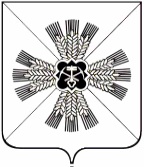 КЕМЕРОВСКАЯ ОБЛАСТЬПРОМЫШЛЕННОВСКИЙ МУНИЦИПАЛЬНЫЙ РАЙОНАДМИНИСТРАЦИЯПУШКИНСКОГО СЕЛЬСКОГО ПОСЕЛЕНИЯПОСТАНОВЛЕНИЕот «06» марта 2019  № 20-п            с.КраснинскоеО внесении изменений в постановление администрации Пушкинского сельского поселения от 24.12.2015 № 131-п «Об утверждении административного регламента предоставления муниципальной услуги «Предоставление разрешения на осуществление земляных работ на территории Пушкинского  сельского поселения, входящего в состав муниципального образования «Промышленновский муниципальный район»          В соответствии с Федеральным законом от 27.07.2010 № 210-ФЗ «Об организации предоставления государственных и муниципальных услуг», Федеральным законом от 06.10.2003 № 131-ФЗ «Об общих принципах организации местного самоуправления в Российской Федерации», постановлением администрации Пушкинского  сельского поселения от 12.12.2011 № 104 «Об утверждении порядка разработки и утверждения административных регламентов предоставления муниципальных услуг»:1. Внести изменения в постановление администрации Пушкинского сельского поселения от 24.12.2015 № 131-п «Об утверждении административного регламента предоставления  муниципальной услуги:«Предоставление разрешения на осуществление земляных работ на территории Пушкинского  сельского поселения, входящего в состав муниципального образования «Промышленновский муниципальный район»1.1 Пункт 2.4 части 2 изложить в следующей редакции: «2.4. Общий срок  рассмотрения поступившего заявления и документов о выдаче разрешения на осуществление земляных работ, либо письменного мотивированного отказа в выдаче разрешения на осуществление земляных работ не должен превышать 5 (пять) дней со дня регистрации заявления».2. Постановление вступает в силу после его официального обнародования на информационном стенде администрации Пушкинского сельского поселения и размещения на официальном сайте администрации Промышленновского муниципального района в информационно-телекоммуникационной сети «Интернет» на странице Пушкинского  сельского поселения 3. Контроль за исполнением настоящего постановления оставляю за собой.                ГлаваПушкинского сельского поселения                                        Г.А. Багрыч